В тетрадях решить задачи после изучения темыЗадачи для самостоятельной работы  по теме№ 1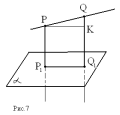 Через точки P и Q прямой РQ проведены прямые, перпендикулярные к плоскости α и пересекающие её соответственно в точках P1 и Q1. Найдите P1Q1, если PQ = 15 cм; PP1 = 21,5 cм; QQ1 = 33,5 cм.№ 2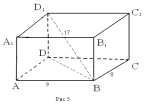 В прямоугольном параллелепипеде ABCDA1B1C1D1 АВ = 9 см; ВС = 8 см; ВD = 17 см. Найдите площадь BDD1B1.№ 3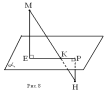 Отрезок МН пересекает плоскость α в точке К. Из концов отрезка проведены прямые МЕ и НР, перпендикулярные к плоскости α. НР = 4 см; МЕ = 12 см; НК = 5 см. Найдите отрезок РЕ.№ 4 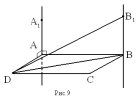 Через вершины А и В прямоугольника АВСD проведены параллельные прямые AA1 и BB1, не лежащие в плоскости прямоугольника. Известно, что AA1 ⊥ AB, AA1 ⊥ AD. Найдите B1B, если B1D = 25 см, AB = 12 см, AD = 16 см.№ 5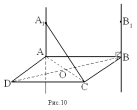 Через вершины А и В ромба АВСD проведены параллельные прямые AA1 и BB1, не лежащие в плоскости ромба. Известно, что BB1 ⊥ BC,BB1 ⊥ AB. Найдите A1A, если A1C = 13 см, BD = 16 см, AB = 10 см.